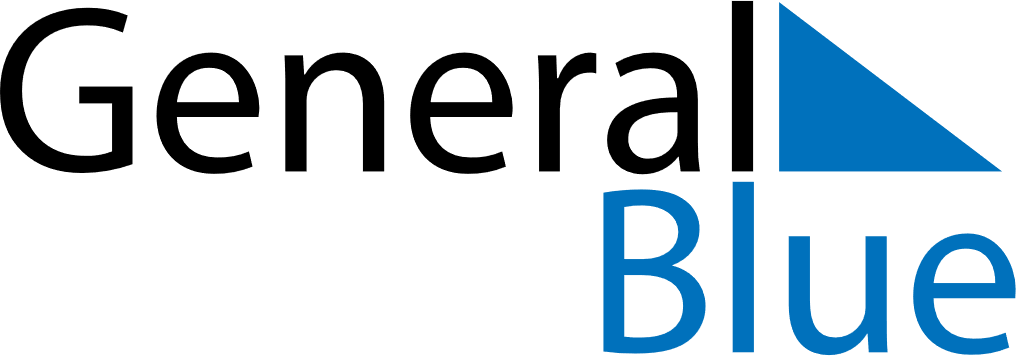 January 2020January 2020January 2020January 2020January 2020Cabo VerdeCabo VerdeCabo VerdeCabo VerdeCabo VerdeCabo VerdeCabo VerdeCabo VerdeSundayMondayTuesdayWednesdayThursdayFridaySaturday1234New Year’s Day56789101112131415161718Democracy Day19202122232425Heroes’ Day262728293031NOTES